Your recent request for information is replicated below, together with our response.Does your force utilise a Digital Evidence Management (DEM) Solution that is widely accessible to officers and staff across the force?Police Scotland does not utilise a Digital Evidence Management (DEM) Solution which is widely accessible to officers and staff across the force.2. If Yes:a. What is the name of the solution and who provided the solution? b. Is it cloud hosted? If yes, who is the cloud provider?c. How many users are licenced to use the DEM Solution?d. What is the contracted storage capacity?e. Has the force exceeded the contracted storage capacity in the last 12 months?f. At the end of the contracted time period, will the force be open to reviewing other available DEM solutions on the market before automatically renewing?g. When is the renewal due?h. Is this the force’s only DEM solution or does the force have other separate DEMs specifically for specialist units, i.e. Major Investigations, Digital Forensics, PSD/ACU, etc? If yes, what is the reason for having a separate DEM?a. Isolation/added internal securityb. Concerns over the amount of storage individual Units uploadc. otherAs per our response to Question 1, Police Scotland does not utilise a Digital Evidence Management (DEM) Solution which is widely accessible to officers and staff across the force and as such, in terms of Section 17 of the Freedom of Information (Scotland) Act 2002, this represents a notice that the information you seek is not held by Police Scotland.3. If No, when is the force intending on starting the procurement process to acquire a DEM Solution?A procurement process is already underway to acquire a National Body Worn Video solution which is likely to include a DEM Solution however it is not anticipated that this procurement activity will conclude until early 2024. If you require any further assistance please contact us quoting the reference above.You can request a review of this response within the next 40 working days by email or by letter (Information Management - FOI, Police Scotland, Clyde Gateway, 2 French Street, Dalmarnock, G40 4EH).  Requests must include the reason for your dissatisfaction.If you remain dissatisfied following our review response, you can appeal to the Office of the Scottish Information Commissioner (OSIC) within 6 months - online, by email or by letter (OSIC, Kinburn Castle, Doubledykes Road, St Andrews, KY16 9DS).Following an OSIC appeal, you can appeal to the Court of Session on a point of law only. This response will be added to our Disclosure Log in seven days' time.Every effort has been taken to ensure our response is as accessible as possible. If you require this response to be provided in an alternative format, please let us know.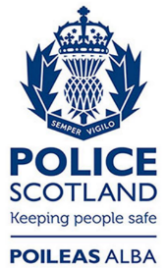 Freedom of Information ResponseOur reference:  FOI 23-2208 Responded to:  21st September 2023